Освітньо-професійна програма: Середня освіта (Хореографія). Фітнес Спеціальність 014 Середня освіта (Хореографія)Галузь знань: 01 Освіта / ПедагогікаРівень вищої освіти першийОбсяг курсу на поточний навчальний рік:Семестр: веснянийМова навчання: українськаКлючові слова: загальна педагогіка, дидактика, теорія виховання, управління ЗССО.Мета та предмет курсу: забезпечення засвоєння студентами теоретичних основ педагогіки, розвиток у майбутніх фахівців критичного педагогічного мислення, виховання професійно значущих рис особистості.Компетентності та програмні результати навчання:ЗК 2. Здатність зберігати та примножувати моральні, культурні, наукові цінності і досягнення суспільства на основі розуміння історії та закономірностей розвитку предметної області, її місця у загальній системі знань про природу і суспільство та у розвитку суспільства, техніки і технологій, використовувати різні види та форми рухової активності для ведення здорового способу життя.ЗК 3. Знання та розуміння предметної області та професійної діяльності.ЗК 6. Здатність працювати в команді. ЗК 7. Здатність до пошуку, оброблення та аналізу інформації з різних джерел (електронних, письмових, архівних, усних) згідно з поставленою задачею.ЗК 8. Здатність вчитися і оволодівати сучасними знаннями протягом життя. ЗК 9. Здатність до усного та письмового спілкування українською та іноземною мовами в усіх сферах суспільного життя, зокрема у професійній діяльності.ЗК 10. Здатність давати адекватну оцінку результатам роботи та пропонувати конструктивні пропозиції щодо розв’язання фахових завдань. ЗК 11. Здатність до академічної доброчесності.СК 5. Здатність забезпечувати високий рівень володіння танцювальними техніками, виконавськими прийомами, застосовувати їх як виражальний засіб. СК 6. Здатність застосовувати набуті виконавські навички в концертно-сценічній діяльності; злагоджено працювати в групі виконавців, дотримуючись вимог сценічної культури. СК 7. Здатність здійснювати репетиційну діяльність, ставити та вирішувати професійні завдання, творчо співпрацювати з учасниками творчого процесу. СК 8. Здатність оперувати професійною термінологією в сфері фахової хореографічної (фітнес) діяльності (виконавської, викладацької, балетмейстерської, тренерської та організаційної); застосовувати вербальний коментар в процесі навчання в лаконічній та доступній формі.СК 14. Здатність проектувати і проводити науково-дослідницьку та творчо-пошукову роботу. СК 15. Здатність використовувати широкий спектр міждисциплінарних зв’язків для забезпечення освітнього процесу в початкових, профільних, фахових закладах освіти та фітнес-індустрії.ПРН 3. Володіти знаннями про законодавчі та нормативно-правові акти з охорони праці в галузі освіти, вміти використовувати показники нормативно-правових актів з питань охорони праці знати та застосовувати галузеві програми поліпшення стану безпеки, гігієни праці та виробничого середовища. ПРН 4. Вміти застосовувати базові філософсько-естетичні, мистецтвознавчі, історико-культурологічні знання в професійній діяльності. ПРН 5. Володіти базовими знаннями, практичними навичками організаційної, педагогічної, тренерської та творчої роботи керівника хореографічного колективу (фітнес-тренера). ПРН 6. Демонструвати уміння знаходити та аналізувати інформацію з різних джерел; здійснювати комунікаційну взаємодію за допомогою соціальних мереж; систематизувати прийоми створення, збереження, накопичення та інтерпретації даних з використанням сучасних інформаційних та комунікаційних технологій.ПРН 7. Демонструвати знання професійного дискурсу, термінології свого фаху; показувати уміння спілкуватися українською мовою у професійному середовищі, уміння дотримуватися етики ділового спілкування; складати різні види документів, у тому числі іноземною мовою; пояснювати фахівцям і нефахівцям інформацію, ідеї, проблеми, рішення у сфері хореографічної педагогіки (фітнес індустрії); аналізувати іншомовні джерела інформації для отримання даних, що є необхідними для виконання професійних завдань та прийняття професійних рішень.ПРН 8. Демонструвати готовність до освоєння нового матеріалу та вміння оцінювати себе критично; вміння представити і оцінити власний досвід та аналізувати й застосовувати досвід колег.ПРН 14. Вміти визначати стратегічні цілі професійної діяльності, шукати новаторські ідеї для пропаганди хореографічного мистецтва, українських національних традицій та здорового способу життя.Зміст курсу:Змістовий модуль 1Тема 1.1 Педагогіка як наука. Дослідження педагогічних явищ і процесівПредмет і завдання педагогіки. Основні етапи розвитку педагогічної науки. Джерела педагогічної теорії. Категорії педагогіки. Система педагогічних дисциплін. Зв’язки педагогіки з іншими науками. Напрями зарубіжної педагогіки.Сутність науково-педагогічного дослідження. Фундаментальні та прикладні педагогічні дослідження. Методологія та методика педагогічного дослідження. Методи науково-педагогічного дослідження. Науково-категоріальний апарат педагогічного дослідження. Послідовність етапів організації і проведення науково-педагогічного дослідження.Тема 1.2 Розвиток і формування особистостіПоняття про особистість, її розвиток і формування. Людина як організм, індивід, особистість, індивідуальність. Поняття про розвиток і формування особистості. Рушійні сили та закономірності розвитку особистості. Чинники формування особистості. Спадковість і розвиток. Вплив середовища на розвиток і формування особистості. Розвиток і виховання. Діяльність як чинник розвитку особистості. Проблема співвідношення навчання і розвитку.Вікова періодизація в педагогіці. Педагогічна характеристика учнів середнього шкільного (підліткового) та старшого шкільного (раннього юнацького) віку. Сутність явищ акселерації та ретардації.Змістовий модуль 2Тема 2.3 Дидактика як галузь педагогікиПредмет і завдання дидактики. Основні категорії дидактики. Система дидактичних дисциплін. Зв’язки дидактики з іншими науками.Тема 2.4 Сутність процесу навчанняПоняття процесу навчання. Функції процесу навчання. Структура процесу навчання. Особливості діяльності вчителя в процесі навчання. Характеристика навчально-пізнавальної діяльності учнів. Формування пізнавальних мотивів школярів. Оптимізація та інтенсифікація процесу навчання. Закономірності та принципи навчання.Змістовий модуль 3Тема 3.5 Зміст освіти в національній школіПоняття про зміст освіти. Теорії формування змісту освіти. Сучасні вимоги до відбору змісту освіти. Державний стандарт загальної середньої освіти та його структура. Нормативні документи, які регламентують зміст освіти. Зміст освіти в зарубіжній школі.Тема 3.6 Методи та засоби навчанняСутність і функції методів навчання. Прийоми навчання. Історія розвитку теорії методів навчання. Класифікація методів навчання. Методи організації і здійснення навчально-пізнавальної діяльності. Методи стимулювання навчальної діяльності учнів. Методи контролю і самоконтролю в навчанні. Вибір і поєднання методів навчання. Засоби навчання.Змістовий модуль 4Тема 4.7 Форми організації навчанняПоняття про форми організації навчання. Урок як основна форма організації навчання. Типи і структура уроків. Підготовка вчителя до уроку. Нестандартні уроки. Організація навчальної діяльності учнів на уроці. Організація самостійної роботи учнів ЗЗСО. Позаурочні форми організації навчання. Контроль та оцінювання навчальних досягнень учнів.Тема 4.8 Виховання як педагогічна категоріяМета та завдання виховання. Процес виховання, його специфіка, структурні елементи, рушійні сили. В. Сухомлинський про багатофакторний характер процесу виховання. Поняття національної спрямованості навчально-виховного процесу.Етапи процесу виховання. Управління процесом виховання. Гуманістична система виховання. Етапи процесу виховання. Управління процесом виховання. Сучасні концепції виховання. Самовиховання: суть, умови, етапи, прийоми. Перевиховання: суть, функції, етапи, принципи. Результати процесу виховання. Шляхи підвищення ефективності процесу виховання. Закони, закономірності та принципи національного виховання. Змістовий модуль 5Тема 5.9 Змістовий компонент виховного процесуЗміст виховання як педагогічна проблема. Основні напрями виховання. Шляхи і засоби реалізації змісту напрямів національного виховання. Громадянське виховання. Розумове виховання; формування наукового світогляду. Моральне виховання; В. Сухомлинський про моральне виховання. Трудове виховання; профорієнтація учнів, етапи профорієнтаційної роботи. Естетичне виховання. Фізичне виховання. Екологічне виховання. Статеве виховання. Основи національного виховання. Тема 5.10 Загальні методи виховання та форми організації виховної роботиМетоди, прийоми і засоби виховання. Класифікація методів виховання. Методи формування свідомості особистості. Методи формування досвіду суспільної поведінки і діяльності. Методи стимулювання діяльності і поведінки. Методи контролю і аналізу ефективності виховного процесу. Умови оптимального вибору і ефективного застосування методів виховання. Позакласна та позашкільна робота. Форми організації виховної роботи.Змістовий модуль 6Тема 6.11 Виховання особистості в учнівському колективіКолектив як соціокультурне середовище виховання і розвитку. Поняття про дитячий колектив, його ознаки, функції, структура і типи. Особливості розвитку дитячого колективу. Педагогічна технологія організації колективної життєдіяльності дітей. Стадії розвитку шкільного колективу за А. Лутошкіним. Методи та форми згуртування колективу (за В. Сухомлинським). Педагогічне управління колективом. Самореалізація і самоствердження особистості у колективі.Тема 6.12 Організаційно-педагогічна діяльність класного керівника  Завдання і функції класного керівника, його права і обов’язки. Основні напрями та форми роботи класного керівника. Класний керівник і учнівський колектив: завдання класного керівника щодо організації та згуртування класного колективу; методи вивчення учнів та учнівських колективів. Планування і облік роботи класного керівника. В. Сухомлинський про особливості планування виховної роботи класного керівника.Змістовий модуль 7Тема 7.13 Навчально-виховна робота з педагогічно-занедбаними та обдарованими дітьмиПоняття «педагогічно занедбані діти». Соціально-педагогічні причини появи важковиховуваних дітей. Принципи, шляхи і засоби перевиховання педагогічно занедбаних дітей. Поняття обдарованості. Типи обдарованості. Форми і методи роботи з обдарованими дітьми. Зміст та структура проектування індивідуального освітнього маршруту обдарованого учня. Система роботи вчителя історії з обдарованими дітьми. Вихованість учнів як критерій ефективності навчання. Дитяча агресивність як наслідок «виховних покарань. Робота класного керівника з важковиховуваними учнями, спрямована на профілактику відхилень у поведінці. Особливості виховної роботи з педагогічно занедбаними дітьми.Тема 7.14 Управління закладом загальної середньої освітиУправлінські органи у закладі загальної середньої освіти: органи колегіального управління закладом загальної середньої освіти, управлінська діяльність адміністрації закладу загальної середньої освіти, органи громадського самоврядування працівників закладу загальної середньої освіти.Методи управлінської діяльності у закладі загальної середньої освіти. Основи наукової організації праці у закладі загальної середньої освіти. Основні засади ефективного управління освітнім процесом у закладі загальної середньої освіти. Порядок денний засідань педагогічної ради закладу загальної середньої освіти. Наукова організація праці педагога.Змістовий модуль 8Тема 8.15 Планування роботи та внутрішній контроль у закладі загальної середньої освітиПланування роботи закладу загальної середньої освіти. Види планування. Внутрішній контроль: зміст, види, методи, вимоги до нього. Поняття «освітній моніторинг».Особливості внутрішнього контролю у закладі загальної середньої освіти. Облік роботи закладу загальної середньої освіти (ділова документація). Навчально-матеріальна база закладу загальної середньої освіти. Клас-кабінет – творча лабораторія вчителя.Методи навчання: Поєднання традиційних і нетрадиційних методів навчання з використанням інноваційних технологій: лекції (тематична/проблемна), практичні, пояснення, опитування, ілюстрування, проблемна бесіда, тестування, метод ситуацій, дискусія, відео-приклади, розв’язання психологічних задач, «мозковий штурм», метод кейсів, робота в малих групах та ін.Політика курсу (особливості проведення навчальних занять): Політика щодо дедлайнів та перескладання. Своєчасне виконання практичних завдань та самостійної роботи є обов’язковим. Роботи, які здаються із порушенням термінів без поважних причин, оцінюються на нижчу оцінку. Відпрацювання занять, що були пропущені або не підготовлені (незадовільні оцінки) відбуваються на консультаціях згідно графіку. Політика щодо академічної доброчесності. Здобувачі вищої освіти дотримується правил академічної доброчесності згідно Положення про академічну доброчесність у БДПУ. Виявлення ознак академічної недоброчесності в письмовій роботі студента є підставою для її незарахування викладачем.Політика щодо відвідування. Очікується, що всі здобувачі вищої освіти відвідають лекції і практичні заняття курсу. У будь-якому випадку здобувачі вищої освіти зобов’язані дотримуватися термінів виконання усіх видів робіт, передбачених курсом. Технічне й програмне забезпечення/обладнання, наочність: Вивчення курсу потребує використання мультимедійного проектору, екрану, офісних програм призначені для основної маси користувачів.Система оцінювання та вимоги:Оцінювання навчальних досягнень здобувачів вищої освіти впродовж семестру відбувається за накопичувальною системою на основі внутрішньої університетської 100-бальної шкали. При оцінюванні кожного змістового модуля враховуються такі основні елементи навчальної діяльності студента:Відповідь на практичному занятті максимально 5 балів.Виконання самостійної роботи максимально 3 бали.Аудиторна практична робота 2 бали.Індивідуальна робота (реферат, презентація) 5 балів.Написання тестового контролю за темою від 0 балів до 10 балів.Розподіл балів, які отримують студентиНакопичувальна система балів за темамиКритерії оцінювання навчальних досягнень студентів на практичному занятті:1. Своєчасна підготовка до практичного заняття (конспект питань) – 1 бал1 бал – є конспект питань за планом практичного заняття.0 балів – немає конспекту питань за планом практичного заняття.2. Участь в обговоренні теоретичних питань на практичному занятті – 4 бали	4 бали – отримує студент, який виявив всебічні, систематичні і глибокі знання навчально-програмового матеріалу теми, послідовно та логічно, у повному обсязі розкрив зміст питання, вільно володіє термінологією, орієнтується у попередньому матеріалі, правильно відповідає на додаткові питання, робить висновки.	3 бали – отримує студент, який виявив певні знання навчального матеріалу теми, розкрив зміст питання, володіє термінологією, але не завжди правильно відповідає на додаткові питання, має труднощі у формулюванні висновків.	2 бали – отримує студент, який виявив певні знання навчального матеріалу теми, розкрив зміст питання, але не послідовно й не в повному обсязі, мало володіє термінологією, не завжди правильно відповідає на додаткові питання, має труднощі у формулюванні висновків.	1 бал – отримує студент, який виявив прогалини у знаннях навчально-програмного матеріалу теми, припускає помилки у розкритті змісту питання, має труднощі у розкритті змісту термінів, формулюванні висновків, не орієнтується у попередньому матеріалі. 3. Виконання практичного завдання – 2 бали	2 бали – активно брав участь у груповій роботі, відповідь правильна й повному обсязі. 	1 бал – брав участь у груповій роботі не активно, відповідь не в повному обсязі.4. Бали за виконання самостійної роботи з теми – 3 бали3 бали – повне, логічне розкриття теми самостійної роботи, дотримання форми звітності та плану самостійної роботи, наведення прикладів.2 бали – неповне розкриття теми самостійної роботи, дотримання форми звітності та плану самостійної роботи, але в не повному обсязі, наведені приклади не доречні.1 бал – неповне розкриття теми самостійної роботи, не дотримання форми звітності та плану самостійної роботи, прикладів немає.	5. Написання тестового контролю з теми: від 0 до 10 балів. Кожна правильна відповідь оцінюється 1 бал, в залежності від типу тестового контролю.Семестровий контроль відбувається у формі екзамену, який складається з питань закритого типу і практичних завдань відкритого типу. Допускається підсумкове оцінювання навчальних досягнень студентів заочної форми виключно за результатами залікового контролю, який складається з питань закритого типу (максимальна оцінка 70 балів) і одного практичного завдання відкритого типу (максимальна оцінка 30 балів). Внесення даних поточної успішності в журнал завершується до початку екзаменаційної сесії. Сума набраних балів переводиться у національну 4-бальну шкалу та окремо конвертується в шкалу ECTS шляхом ранжування навчальних досягнень здобувачів вищої освіти.Шкала оцінювання: національна та ЄКТССписок рекомендованих джерел (наскрізна нумерація)ОсновніБєльчева Т. Ф., Ізбаш С. С., Бєльчев П. В. Педагогіка. Практичний курс: підруч. за кредитно-модульною технологією навчання для бакалаврів. Мелітополь: МДПУ імені Богдана Хмельницького, 2014.  304 с.Гевко О. І. Класний керівник у системі виховної роботи школи: навч. посіб. для студ. усіх спец. ОР «Бакалавр». Дрогобич: РВВ ДДПУ ім. І. Франка, 2014. 105 с.Дистанційне та змішане навчання в школі. Путівник / Упоряд. Воротникова І.П. Київ: Київ. ун-т ім. Б. Грінченка. 2020. 48 с.Зайченко І. В. Педагогіка: підручник. 3-тє вид., перероб. та допов. Київ: Ліра-К, 2016. 608 с.Козловський Ю., Дольнікова Л. Педагогіка. Львів: Львівська пролітехніка, 2018. 232 с.Пальчевський С. С. Педагогіка : навч. посіб.  Київ : Каравела, 2016. 496 с.Пащенко М. І. Педагогіка. Київ: ЦУЛ, 2019. 228 с.Педагогіка профільної школи: навч. посібн. // За заг. ред. О. М. Коберника.  Умань : Візаві. 2016. 284 с. Петровська, Т. В. Педагогіка: дидактичні матеріали. Київ : Олімпійська література, 2016. 180 с.Про громадські об’єднання : Закон України від 22 березня 2012 р.: https://zakon.rada.gov.ua/laws/show/4572-17 (дата звернення: 27.08.2020).Про загальну середню освіту: Закон України від 13.05.1999 р. № 651-XIV. Редакція від 09.08.2019, підстава – 2745-VIII. URL: https://zakon.rada.gov.ua/laws/show/651-14 (дата звернення: 27.08.2020). Про затвердження Державного стандарту базової і повної загальної середньої освіти: Постанова Кабінету Міністрів України від 23.11.2011 р. № 1392. URL: https://zakon3.rada.gov.ua/laws/show/1392-2011-%D0%BF (дата звернення: 27.08.2020).Про затвердження Критеріїв оцінювання навчальних досягнень учнів (вихованців) у системі загальної середньої освіти: Наказ Міністерства освіти і науки, молоді та спорту України від 13.04.2011 р. №. 329. URL: https://zakon.rada.gov.ua/laws/show/z0566-11 (дата звернення: 27.08.2020).Про затвердження типової освітньої програми закладів загальної середньої освіти ІІ ступеня: Наказ МОН України від 20.04.2018 р. № 405. URL: https://mon.gov.ua/ua/osvita/zagalna-serednya-osvita/navchalni-programi/tipovi-osvitni-programi-dlya-2-11-klasiv (дата звернення: 27.08.2019). Про молодіжні та дитячі громадські організації: Закон України від 13.12.2001 р. : https://zakon.rada.gov.ua/laws/show/281-14 (дата звернення: 27.08.2019) (дата звернення: 27.08.2020). Про Національну доктрину розвитку освіти: Указ Президента України № 347/2002 від 17.04.2002. URL: https://zakon4.rada.gov.ua/laws/show/347/2002 (дата звернення: 27.08.2020).Про Національну програму виховання дітей та учнівської молоді в Україні: Постанова Президії АПН України від 01.07.2004 р. № 1-7/6-98. URL: https://zakon.rada.gov.ua/rada/show/v6-98601-04 (дата звернення: 27.08.2020). Про Національну програму виховання дітей та учнівської молоді в Україні: Постанова Президії АПН України від 01.07.2004 р. № 1-7/6-98. URL: https://zakon.rada.gov.ua/rada/show/v6-98601-04 (дата звернення: 27.08.2020). Про Національну стратегію розвитку освіти в Україні на період до 2021 року: Указ Президента України від 25.06.2013 № 344/2013. URL: https://zakon.rada.gov.ua/laws/show/344/2013 (дата звернення: 27.08.2020).Про освіту: Закон України від 05.09.2017 № 2145-VIII. URL: https://zakon.rada.gov.ua/laws/show/2145-19 (дата звернення: 27.08.2020). Про охорону дитинства: Закон України від 26 квітня 2001 р.: https://zakon.rada.gov.ua/laws/show/2402-14 (дата звернення: 27.08.2020). Про повну загальну середню освіту: Проект Закону України від 05.04.2019 № 10204. URL: https://w1.c1.rada.gov.ua/pls/zweb2/webproc4_1?pf3511=65784 (дата звернення: 27.08.2019). Про позашкільну освіту: Закон України від 04.11.2018 № 1841-ІІІ. URL: https://zakon.rada.gov.ua/laws/show/1841-14 (дата звернення: 27.08.2020).Про схвалення Концепції реалізації державної політики у сфері реформування загальної середньої освіти “Нова українська школа” на період до 2029 року: Розпорядження Кабінету Міністрів України від 14.12.2016 № 988-р. URL: https://zakon.rada.gov.ua/laws/show/988-2016-%D1%80 (дата звернення: 27.08.2020).Шулигіна Р. Педагогіка. Київ : Університетська книга, 2018. 144 с.4.2 ДопоміжнаЕнциклопедія освіти/АПН України; гол. ред. В. Г. Кремень. Київ: Юрінком Інтер, 2008. 1040 с. Педагогічний словник/за ред. М. Д. Ярмаченка. Київ: Педагогічна думка, 2001. 514 с.Інформаційні ресурсиhttp://zakon.rada.gov.ua/cgi-bin/laws/main.cgi. Офіц. сайт ВР України.http://www.mon.gov.ua/ – Міністерство освіти і науки України – офіційний сайт. http://vio.fio.ru/vio_03/cd_site/Articles/art_5_7.htm. Питання Інтернет освіти.www.nbuv.gov.ua – Національна бібліотека України імені В. Вернадського.http://www.library.edu-ua.net/id/485/ – Державна науковопедагогічна бібліотека України імені В. Сухомлинського НАПН України. http://www.ukrainians-world.org.ua/ukr/peoples/ – Енциклопедія «Українці в освіті». http://vognutyi.ru/lib/ – колекція електронних книг.http://enc-dic.com/biography – бібліографічний словник. http://enc-dic.com/pedagogics – педагогічний словник.http://uk.wikipedia.org/wiki – Вікіпедія, вільна енциклопедія. www.klex.ru/books/age_psychology/diary.rar – електронна бібліотека праць класиків педагогіки. http://www.rsu.edu.ru/files/e-learning/Shetinina_History/ – електронний навчально-методичний посібник з історії педагогікиhttp://www.bdpu.org›Library Бібліотека БДПУ:http:// www.bdpu.org.ua.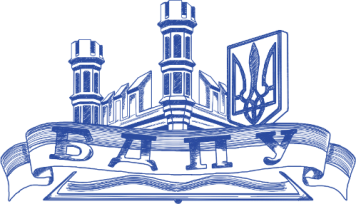 Силабуснавчальної дисципліниПедагогіка2020-2021 навчальний рікВикладач (і)Голуб Олена Вікторівна, кандидат педагогічних наук, доцент кафедри педагогікиПосилання на сайт http://bdpu.org/faculties/fppom/structure-fppom/kaf-pedagogiky/composition-kaf-pedagogiky/golub/Контактний тел.0665355248E-mail викладача:dove_ov@ukr.netГрафік консультаційПонеділок 12.30-14.30, ауд. 5б317Кількість кредитів/ годинЛекціїПрактичні заняттяСамостійна роботазвітність6/1803030120екзаменЗмістовий модульТемаПоточне оцінюванняПоточне оцінюванняПоточне оцінюванняПоточне оцінюванняПоточне оцінюванняПоточне оцінюванняПоточне оцінюванняПоточне оцінюванняЕкзаменСумаЗмістовий модульТемаТеоретичне питанняПрактичне завданняСамостійна роботаІндивідуальне завданняКонтрольна роботаОцінка темиОцінка змістового модуляСередній балЕкзаменСумаЗМ 1Т 1.152351025505050100ЗМ 1Т 1.252351026505050100ЗМ 2Т 2.352351025505050100ЗМ 2Т 2.452351025505050100ЗМ 3Т 3.552351025505050100ЗМ 3Т 3.652351025505050100ЗМ 4Т 4.752351025505050100ЗМ 4Т 4.852351025505050100ЗМ 5Т 5.952351025505050100ЗМ 5Т 5.1052351025505050100ЗМ 6Т 6.1152351025505050100ЗМ 6Т 6.1252351025505050100ЗМ 7Т 7.1352351025505050100ЗМ 7Т 7.1452351025505050100ЗМ 8Т 8.1552353550505050100№ з/пВид діяльностіКількість рейтингових балів1Знання теоретичного матеріалу (за результатами усного опитування і тестового контролю)152Виконання практичного завдання23Виконання самостійної роботи34Виконання індивідуального завдання5Всього25Сума балів за всі види навчальної діяльностіСума балів за всі види навчальної діяльностіОцінка за національною шкалоюСума балів за всі види навчальної діяльностіСума балів за всі види навчальної діяльностідля екзамену90–100 Авідмінно78–89Bдобре 65–77Cдобре 58–64Dзадовільно 50–57Eзадовільно 35–49FXнезадовільно з можливістю повторного складання1–34Fнеприйнятно з обов’язковим повторним вивченням дисципліни